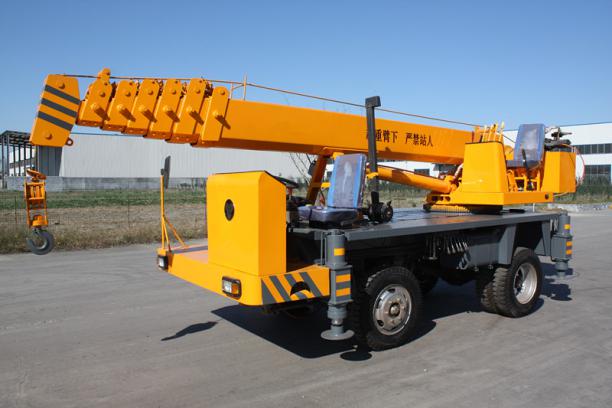 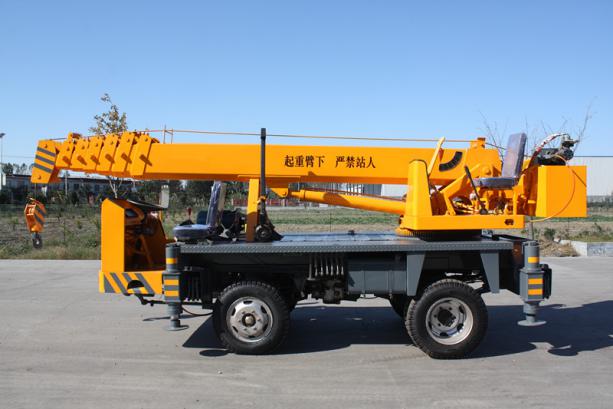 主要性能：  
◆内齿锰钢转盘（专业厂家生产，全国联保）；全自动液压出腿，分别调平；
◆油缸伸缩臂；吊装卷扬带高低速、空挡及灵敏碟刹车装置；
◆液压绞车，付钩效率更高（选配），配备先进的平衡阀、液压锁、多路阀，常闭式制动系统更安全可靠；
◆双泵合流（油电两用），11kw电机 (选配），豪华流线操作室，人体工学设计操作更舒适，视野开阔；
◆360°任意旋转，中心回转油路；重要结构采用低合金钢板制作，强度好，防变形； 产品优势：大臂：我公司选用70锰板材做大臂，70锰强度高有韧性，低合金，增加了大臂强度，降低了自身重量。它的强度是Q235的三倍以上。每吨价格高了3000元左右。利用公司1000T数控折弯机大型埋弧焊，利用角度和支点的力学原理增加跨度增加起重量。钢丝绳：在钢丝绳的选用上，我们选用的则是“狼山牌”多股双向钢丝绳，它拉力强度大，不打折，不打扣，不抽丝断股，不换劲。 耐热、抗热。大架：公司采用的是高强度低合金高频焊 ，没有焊口没接头。即满足了自身的使用寿命又减轻了自身无效的重量。寿命是Q235的3倍以上。我公司大架与回转连接螺孔是根据专用模具采用大型数控钻床钻的孔。大盘与大架连接处则采用大型镗铣床铣的平面。吊臂及所有孔与孔之间，销子处则采用镗床镗孔这样才能上下左右都同心、没间隙、受力均匀。     济宁三石工程机械有限公司生产销售5吨吊车、5吨自制底盘吊车、5吨小六轮、 吊车、小吊车、小型吊车、汽车吊、折臂吊，我们有一级的产品一级的服务、保证质量！                              5吨自制吊大六轮                              5吨自制吊大六轮                              5吨自制吊大六轮                              5吨自制吊大六轮型号STSQ5A大六轮起升速度26(52)m/min最大起重量5吨行驶速度45km/h臂长4米*7节（400*270mm）回转速度0-3r/min最大起升高度22米电机11KW  大架尺寸300*150*6mm伸缩大架减速机WC100底盘型号ST5-1回转角度 360度全回转发动机型号全柴2105全柴485回转支撑直径φ800mm功率24千瓦=32马力28千瓦=38马力轮胎700-16   6个变速箱140高低速后桥130自重5.32T6.1T制动形式油刹支腿跨距3.58*4.2米4.3*4.2米外形尺寸6.1*1.7*2.35m6.1*1.9*2.65m备注：电机有切换开关，接380V电源   双32泵  变速绞车   方向助力备注：电机有切换开关，接380V电源   双32泵  变速绞车   方向助力备注：电机有切换开关，接380V电源   双32泵  变速绞车   方向助力备注：电机有切换开关，接380V电源   双32泵  变速绞车   方向助力选配：    后移位顶   驾驶室  操作室选配：    后移位顶   驾驶室  操作室选配：    后移位顶   驾驶室  操作室选配：    后移位顶   驾驶室  操作室配置报价整车6.3-6.5万驾驶室1500操作室1500后移位顶1500                           5吨自制吊参数（伸缩大架）                           5吨自制吊参数（伸缩大架）                           5吨自制吊参数（伸缩大架）                           5吨自制吊参数（伸缩大架）                           5吨自制吊参数（伸缩大架）型号STSQ5A主钩绞车变速绞车最大起重量5T副钩绞车--最大起升高度22m减速机型号WC100吊臂长度4米*7节回转支撑800#支腿跨距3.58*4.2m4.3*4.2m发动机泵双32泵大架伸缩0.8m电机泵双32泵外形尺寸6.1*1.7*2.35m6.1*1.9*2.65m中心回转360°中心回转电机功率11Kw大架尺寸300*150*6mm起升速度26-52m/min大臂尺寸400*270mm回转速度0-3r/min后移位顶后移位行驶速度45km/h方向形式助力方向发动机型号全柴2105机 485机刹车形式油刹发动机功率24kw=32马力28kw=38马力变速箱140#轮胎700-16车桥型号130桥轴距1.95m1.91m自重5.32T6.1T